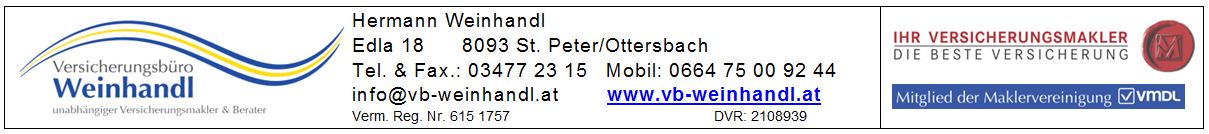 VMDL-KFZ-SM-29.05.2018DSGVO.docSchadenmeldung  KFZ VersicherungSonstiger Vermerk! :                                                                                           Haftpflicht    Assistance    Kasko     Insassen     RechtschutzPolizzennummer:         Polizzennummer:         Schadennummer:         Schadenstag:         Schadenstag:         Uhrzeit:       Schadenort :        Schadenort :        Schadenort :        Verletzte: :   ja :   nein      Behördliche Aufnahme :   ja  nein        GZ: «        Behördliche Aufnahme :   ja  nein        GZ: «        Sachschäden: an anderen Fahrzeugen als an A und B:  ja   nein  ; andere Gegenstände:      Sachschäden: an anderen Fahrzeugen als an A und B:  ja   nein  ; andere Gegenstände:      Sachschäden: an anderen Fahrzeugen als an A und B:  ja   nein  ; andere Gegenstände:      Versicherungsnehmer A (Name, Anschrift)Versicherungsnehmer A (Name, Anschrift)Geschädigter / Unfallgegner B  (Name, Anschrift)Fahrzeuglenker (Name, Anschrift, Tel.)FS-Daten:  Nr.:        Gruppe:        Ausstellungsdatum:        Fahrzeuglenker (Name, Anschrift, Tel.)FS-Daten:  Nr.:        Gruppe:        Ausstellungsdatum:        Fahrzeuglenker (Name, Anschrift, Tel.)Eigenes Fahrzeug A Art, Marke, Type:       Kennzeichen:            Erstmalige Zul.:         Eigenes Fahrzeug A Art, Marke, Type:       Kennzeichen:            Erstmalige Zul.:         Fremdes Fahrzeug Unfallgegner BArt, Marke, Type:      Kennzeichen:            Versicherer:              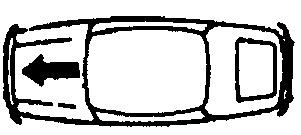 Beschädigung A:Beschädigung A:Beschädigung B:Schadenshergang / EntstehungsursacheSchadenshergang / EntstehungsursacheSchadenshergang / EntstehungsursacheVerschulden:                                                               Selbst       Teil       Beiderseitig      Fremd     Unbekannt  Verschulden:                                                               Selbst       Teil       Beiderseitig      Fremd     Unbekannt  Verschulden:                                                               Selbst       Teil       Beiderseitig      Fremd     Unbekannt  Mitteilungen und Schriftstücke in Kopie per Mail an Versicherungsmakler VMB Weinhandl,Mail: office@vb-weinhandl.atIch versichere, alle Angaben wahrheitsgetreu gemacht zu haben, verbürge mich für deren Richtigkeit, auch wenn sie nicht von eigener Hand geschrieben sind. Ich Ermächtige die o. a. Versicherungsgesellschaft alle notwendigen Erhebungen durchzuführen und in alle den Schaden betreffenden Akten Einsicht zu nehmen. Beschädigte Sachen bzw. Teile bewahre ich bis zur Erledigung des Schadenfalles oder entsprechenden Weisung der Versicherungsgesellschaft auf.    Ich erkläre mich mit den Datenschutzinformationen einverstanden und habe diese gelesen. Nachzulesen unter der Homepage:  www.vb-weinhandl,at Ort, Datum                                                                 Unterschrift Versicherungsnehmer(in)        /          Lenker(in)Mitteilungen und Schriftstücke in Kopie per Mail an Versicherungsmakler VMB Weinhandl,Mail: office@vb-weinhandl.atIch versichere, alle Angaben wahrheitsgetreu gemacht zu haben, verbürge mich für deren Richtigkeit, auch wenn sie nicht von eigener Hand geschrieben sind. Ich Ermächtige die o. a. Versicherungsgesellschaft alle notwendigen Erhebungen durchzuführen und in alle den Schaden betreffenden Akten Einsicht zu nehmen. Beschädigte Sachen bzw. Teile bewahre ich bis zur Erledigung des Schadenfalles oder entsprechenden Weisung der Versicherungsgesellschaft auf.    Ich erkläre mich mit den Datenschutzinformationen einverstanden und habe diese gelesen. Nachzulesen unter der Homepage:  www.vb-weinhandl,at Ort, Datum                                                                 Unterschrift Versicherungsnehmer(in)        /          Lenker(in)Mitteilungen und Schriftstücke in Kopie per Mail an Versicherungsmakler VMB Weinhandl,Mail: office@vb-weinhandl.atIch versichere, alle Angaben wahrheitsgetreu gemacht zu haben, verbürge mich für deren Richtigkeit, auch wenn sie nicht von eigener Hand geschrieben sind. Ich Ermächtige die o. a. Versicherungsgesellschaft alle notwendigen Erhebungen durchzuführen und in alle den Schaden betreffenden Akten Einsicht zu nehmen. Beschädigte Sachen bzw. Teile bewahre ich bis zur Erledigung des Schadenfalles oder entsprechenden Weisung der Versicherungsgesellschaft auf.    Ich erkläre mich mit den Datenschutzinformationen einverstanden und habe diese gelesen. Nachzulesen unter der Homepage:  www.vb-weinhandl,at Ort, Datum                                                                 Unterschrift Versicherungsnehmer(in)        /          Lenker(in)